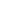 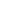 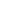 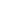 ․․․․․․․․․․․․․․․․․․․․․․․․․․․․․․․․․․․․․․․․․․․․․․․․․․․․․․․․․․․․․․․․․․․․․․․․․․․․․․․․․․․․․․․․․․3․․․․․․․․․․․․․․․․․․․․․․․․․․․․․․․․․․․․․․․․․․․․․․․․․․․․․․․․․․․․․․․․․․․․․․․․․․․5․․․․․․․․․․․․․․․․․․․․․․․․․․․․․․․․․․․․․․․․․․․․․․․․․․․․․․․․․․․․․․․․․․8․․.․․․12․․․․․․․․․․․․․․․․․․․․․․․․․․․․․․․․․․․․․․․․․․․․․․․․․․․․20․․․․․․․․․․․․․․․․․․․․․․․․․․․․․․․․․․․․․․․․․․․․․․․․․․․․․․․․․․․․․․․․․․․․․․․․․․․․․․25․․․․․․․․․․․․․․․․․.․․․․․․․․․․․․․․․․․․․․․․․․․․․․․․․․․․․26   ,        ,  :                                   .                                     :          ,  :      :    :         :       :          ,  ,   ,   ,                 ,        :   ,        ,             :           ,                           :     ,    :1․     ,2․    ,	3․     4․                ,      ,                    20–  70–80– ,              :              :              – , ,  :            , :  « »      ,   , ,  ,  ,  ,  :       ,  «»    ,  ,  ,  :                ,     :         ,     ,   :          : . .          ,   ,      , , ,   ,  ,       1 ։  ,   ,       , 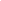 1А. В. Барабанщиков, Проблемы педагогической культуры преподавателей вузов (к вопросу о сущности педагогической культуры) // Советская педагогика, 1981, № 1, с. 73.11: 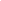 1 Железовская Г. И., Формирование педагогической интелектуальной культуры // Педагогика, 1995, № 2, с. 55․1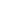 1 Сухумлинский В. А.,  Избранные педагогические сочинения в 3 т., т. 1, стр.  87,․1․2․3․4․5․6․․1․․2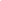 ․․․․․1․․.   12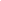 1223 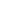 12 ․3 2 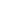 12 1  2 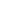 1 ․2 12 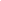 1․2․3․4․5․6․7․․․․․․․․․ Скаткин М. Н. , Проблемы современной дидактики, 2-е изд․- Москва, 1984 Бабанский Ю. К., Оптимизация уч․- воспитат․ процесса․ метод․ основы, М․,1982,Ушинский  К. Д., Педагогика, М․